Частное профессиональное образовательное учреждение«КОЛЛЕДЖ СОВРЕМЕННОГО ОБРАЗОВАНИЯ ИМЕНИ САИДА АФАНДИ»ФОНД ОЦЕНОЧНЫХ СРЕДСТВПО ДИСЦИПЛИНЕ ОП. 17 ИНВЕСТИЦИОННАЯ ДЕЯТЕЛЬНОСТЬспециальность 38.02.01 «Экономика и бухгалтерский учет(по отраслям)»Дубки 2018ПАСПОРТ ФОСПО ДИСЦИПЛИНЕ «ИНВЕСТИЦИОННАЯ ДЕЯТЕЛЬНОСТЬ»Компетенции обучающегося, формируемые в результате освоения дисциплины:способностью оценивать влияние инвестиционных решений и решений по финансированию на рост ценности (стоимости) компании (ПК-12);Способность проводить анализ рыночных и специфических рисков, использовать его результаты для принятия управленческих решений (ПК-42)способностью проводить оценку инвестиционных проектов при различных условиях инвестирования и финансирования (ПК-43).По итогам изучения курса студенты должны знать:основные методы инвестиционного анализаПо итогам изучения курса студенты должны уметь:оперативно использовать результаты инвестиционного анализа при разработке и принятии финансовых решений в области формирования и использования инвестицийсамостоятельно работать с законодательно-нормативными актами, специальной экономической литературой, используя современные компьютерные технологии, и применять полученную информацию для разработки вариантов инвестиционных решений, финансовых планов и бюджетов.•По итогам изучения курса студенты должны иметь навыки:методикой и техническими приемами расчетов основных показателей инвестиционного проекта, необходимых для составления инвестиционных планов и бюджетов, а также для организации финансового контроля за их выполнением.Таблица 1Шкала оценки компетенций* Т – тестовое задание, КТ – комплексный тестФонд оценочных средств для проведения текущего контроля успеваемости студентовПРИМЕРНЫЕ ТЕСТОВЫЕ ЗАДАНИЯТест № 1Объектами финансовых инвестиций являются:основные фонды;оборотный капитал;банковские депозиты;акции золотодобывающих компаний.Тест № 2Объектами реальных инвестиций являются:основные фонды;акции реального сектора экономики;оборотный капитал;объекты тезаврации.Тест № 3Инвестиции – это:обоснование экономической целесообразности, объема и сроков осуществления капитальных вложений, в том числе необходимая проектно – сметная документация, разработанная в соответствии с законодательством Российской Федерации и утвержденными в установленном порядке нормами и стандартами, а также описание практических действий по осуществлению инвестиций (бизнес – план);вновь создаваемые и модернизируемые основные фонды, и оборотные средства во всех отраслях и сферах народного хозяйства РФ, ценные бумаги, целевые денежные вклады, научно – техническая продукция, другие объекты собственности, а также имущественные права и права на интеллектуальную, собственность;денежные средства, целевые банковские вклады, паи, акции и другие ценные бумаги, технологии, машины, оборудование, лицензии, в том числе и на товарные знаки, кредиты, любое другое имущество или имущественные права, интеллектуальные ценности, вкладываемые в объекты предпринимательской и других видов деятельности в целях получения прибыли (дохода) и достижения положительного социального эффекта;расчетный суммарный объем денежных средств, подлежащих уплате в виде ввозных таможенных пошлин, федеральных налогов и взносов в государственные внебюджетные фонды инвестором.Тест № 4Инвестиционная деятельность – это:вложение инвестиций;совокупность практических действий по реализации инвестиций;любая деятельность, связанная с использованием капитала;мобилизация денежных средств с любой целью.Тест № 5Капитальные вложения – это:размещение капитала в ценные бумаги;инвестирование в создание новых или воспроизводство действующих основных фондов;инвестиции в любые объекты;инвестиции в новые технологии.на:Тест №6Технологическая структура капитальных вложений представляет соотношение затратреконструкцию;новое строительство;оборудование;техническое перевооружение;строительно-монтажные работы;прочие нужды;расширение.Тест №7Субъектами инвестиционной деятельности являются:предприятия;	5) аудиторы;инвесторы;	6) подрядчики;приказчики;	7) пользователи;заказчики;	8) чиновники.Тест № 8Стабильность налоговой нагрузки в течение срока окупаемости сохраняется для:приоритетных инвестиционных проектов;всех инвестиционных проектов.Тест № 9Инвестиционный цикл включает в себя следующие фазы:прибыльную;прединвестиционную;убыточную;заключительную;инвестиционную;начальную;эксплуатационную.Тест № 10К простым методам оценки инвестиционных проектов относят расчет следующих показателей:ставка прибыльности проекта;простая норма прибыли;чистая настоящая стоимость;срок окупаемости вложений;внутренняя норма доходности.Тест №11К сложным методам оценки инвестиционных проектов относят расчет следующих показателей:ставка прибыльности проекта;простая норма прибыли;чистая настоящая стоимость;срок окупаемости вложений;внутренняя норма доходности.Тест № 12Инвестиционный риск – это:вероятность	возникновения	непредвиденных	финансовых	потерь	в	ситуации неопределенности условий инвестиционной деятельности;вероятность получения прибыли выше запланированной величины;вероятность смены в стране политической власти.Тест № 13Проекты, которые могут быть приняты к исполнению одновременно, называются:альтернативными;комплиментарными (взаимодополняющими);независимыми;замещающими.Тест № 14Бизнес-план разрабатывается с цельюобоснования возможности реализации инвестиционного проекта;рекламы;текущего планирования производства.Тест № 15Возвратный поток денежных средств от владения облигациями включает в себя:амортизационные отчисления;дивиденды;проценты;стоимость на момент погашения.Тест № 16Если акция приобретается у эмитента, то ценой приобретения является:рыночная цена;эмиссионная цена;номинальная цена.Тест №17Если акция приобретается на вторичном рынке, то ценой приобретения является:эмиссионная цена;номинальная цена;рыночная цена.Тест №18Какова зависимость между риском вложений в ценные бумаги и ее доходностью (выберите правильное утверждение):чем выше риск, тем ниже доходность;чем ниже риск, тем выше доходность;степень риска не влияет на доходность ценной бумаги;чем выше риск, тем выше доходность.Тест №19Полный доход от инвестирования в ценные бумаги складывается из:текущего дохода;ожидаемого дохода;курсового дохода;реализованного дохода;начального дохода.Тест № 20«Золотое правило инвестирования» подразумевает, что:доход, получаемый при размещении капитала, прямо пропорционален риску, на который инвестор готов идти ради желаемого дохода;размещение средств осуществляется более чем в один объект инвестирования;расходы при инвестировании прямо пропорциональны риску.Тест №21Коэффициент /3 измеряет:политический риск;недиверсифицируемый риск;экологический риск;допустимый риск.Тест № 22Инвестиционный портфель фирмы – это:совокупность практических действий по реализации инвестиций;сформированная в соответствии с инвестиционными целями инвестора совокупность объектов инвестирования, рассматриваемая как целостный объект управления;денежные средства, ценные бумаги, иное имущество, в том числе имущественные права, иные права, имеющие денежную оценку, вкладываемые в объекты предпринимательской и (или) иной деятельности в целях получения прибыли и (или) достижения иного полезного эффекта.Тест №23По приоритетным целям инвестирования различают следующие виды инвестиционных портфелей:несбалансированный;портфель роста;портфель ценных бумаг;агрессивный;сбалансированный;портфель прочих объектов;среднерисковый;портфель дохода;неотзываемый;смешанный;консервативный;отзываемый.Тест № 24Управление портфелем бывает:оптимальным;активнымодносторонним;пассивным;минимальным.Тест № 25Активное управление предполагает:приобретение наиболее эффективных ценных бумаг;сохранение    портфеля    в    неизменном    состоянии    в течение   всего	периода его существования;создание хорошо диверсифицированного портфеля на длительный срок;максимально быстрое избавление от низкодоходных активов;низкий уровень специфического риска.Тест №26Пассивное управление предполагает:сохранение портфеля в неизменном состоянии в течение всего периода его существования;максимально быстрое избавление от низкодоходных активов;приобретение наиболее эффективных ценных бумаг;низкий уровень специфического риска;создание хорошо диверсифицированного портфеля на длительный срок.Тест № 27Инвестиционный портфель, соответствующий стратегии инвестора, считается:сбалансированным портфелем;несбалансированным портфелем.Тест №28Фундаментальный анализ основывается на изучении:общеэкономической ситуации;политической ситуации;состояния отраслей экономики;положения компаний-эмитентов;финансового состояния институциональных инвесторов.Тест №29Технический анализ включает:изучение биржевой статистики;выявление тенденций изменения курсов фондовых инструментов в прошлом;оценку политической ситуации;предсказание цен.Тест № 30Заемные финансовые средства инвестора:банковские кредиты;бюджетные кредиты;ассигнования из государственных и местных бюджетов;средства, получаемые от продажи акцийоблигационные займы;паевые взносы.Тест № 31Собственные финансовые ресурсы инвестора:паевые взносы;облигационные займы;прибыль;средства, получаемые от продажи акций;внутрихозяйственные резервы;средства, выплачиваемые органами страхования при наступлении страхового случая;амортизационные отчисления.Тест № 32Инвестиционные ресурсы – это:все виды средств, получаемых в качестве дохода от инвестирования;все виды денежных и иных активов, используемых в целях инвестирования;все виды затрат, возникающих при инвестировании средств;все виды активов, выбираемых для размещения средств.Тест №33Для определения оптимальной структуры капитала рассчитывают следующий показатель:чистую настоящую стоимость;средневзвешенную цену капитала (WACC);внутреннюю ставку доходности;коэффициент – β;норму доходности по портфелю инвестиций.Тест № 34Величина амортизационных отчислений зависит от:среднегодовой стоимости основных производственных фондов;переоценки основных средств;способа начисления амортизации;ускорения НТП.Тест № 35Если строительство ведется силами самого заказчика, то такой способ строительства называется:подрядным;хозяйственным.Тест № 36Если договор подряда на строительство заключается заказчиком с одним подрядчиком, который координирует строительство, то такой договор называется:государственный контракт;генеральный договор подряда;субподрядный договор;предварительный договор (протокол о намерениях).Тест №37Если строительство осуществляется за счет бюджетных ассигнований, то между государственным заказчиком и подрядчиком заключается следующий договор:простой договор подряда;генеральный договор подряда;государственный контракт;предварительный договор (протокол о намерениях).Тест № 38Что из перечисленного ниже относится к дополнительным затратам сверх сметной стоимости?стоимость средств на возведение временных зданий и сооружений;удорожание материальных ресурсов;стоимость средств на покрытие прочих работ и затрат;увеличение заработной платы работников, занятых в строительстве.работ;Тест № 39В обязанности подрядчика входят:обеспечение поставок сырья, необходимых для осуществления пуско-наладочныхпоставка всех необходимых для строительства материалов оборудования;обеспечение строительства проектно-сметной документацией;обеспечение заказчику свободного и непрерывного доступа на строительную площадку.Тест № 40Отличительными особенностями капитального строительства являются:большое разнообразие характера выполняемых на объектах работ;отличается высокой длительностью, но низкой капиталоемкостью;стоимость продукции строительства определяется специфической ценой;отличается не высокой мобильностью.Тест № 41Государственно-коммерческое финансирование предусматривает несколько вариантов господдержки частных инвестиционных проектов:снижение налоговых платежей;кредитование проектов Центробанком;выделение средств из бюджета на возвратной основе;обеспечение гарантиями третьих лиц;закрепление в собственности государства акций предприятия в обмен на гос. инвестиции;предоставление гос. гарантий.Тест № 42На размер мобилизации (иммобилизации) внутренних ресурсов в строительстве влияют:увеличение (уменьшение) остатков оборотных средств в строительстве;изменение кредиторской задолженности в строительстве;размер ассигнований, выделяемых стройке за счет бюджетных средств;увеличение (уменьшение) размера банковских кредитов.Тест № 43Лизинговые платежи включаются в:стоимость оборудования;себестоимость продукции лизингодателя;стоимость выпускаемой на оборудовании продукции;себестоимость продукции лизингополучателя.Тест № 44По истечению срока аренды лизингополучатель может:вернуть оборудование;продлить срок аренды;сдать оборудование другому пользователю;выкупить оборудование.Тест № 45Что из перечисленного не относится к объектам лизинга в соответствии с Законом «О лизинге в РФ»:здания;автомобили;земельные участки;оборудование;речные судна;товарно-материальные ценности;природные ресурсы.Тест № 46Источником погашения кредита / кредитов при проектном финансировании являются:исключительно доходы, генерируемые самим проектом;доходы от общей деятельности;новые кредиты;любые средства.Тест № 47Подлежит ли обязательному выкупу арендуемое имущество по договору о лизинге:да;нет.Тест № 48Заемщиками при ипотечном кредитовании выступают:физические и юридические лица, имеющие детей;физические и юридические лица, состоящие на учете в налоговой инспекции;физические или юридические лица, имеющее в собственности объект недвижимости.Тест № 49Основной документ при оформлении ипотечного кредита:вексель;закладная;акция;складское свидетельство.Инвестиция – это:Тесты комплексные Вариант 1а) обобщающее понятие существующих механизмов образования собственного капитала; б) средства, вкладываемые в объекты предпринимательской деятельности с целью получения прибыли;в) термин, обозначающий процесс копирования бизнес – системы на иностранном рынке.По степени срочности инвестиционные проекты делятся на:а) обязательные, необязательные;б) альтернативные, независимые, взаимосвязанные; в) неотложные, откладываемые.По степени связанности инвестиционные проекты делятся на: а) альтернативные, независимые, взаимосвязанные;б) обязательные, необязательные; в) неотложные, откладываемые.Независимые инвестиционные проекты – это проекты:а) отклонение или принятие которых не влияет на принятие решений в отношении других проектов;б) которые либо вообще недоступны в будущем, либо теряют свою привлекательность  при отсрочке;в) которые требуются для выполнения установленных правил и норм.При анализе инвестиционных проектов необходимо обеспечить оценку: а) реализуемости проекта;б) целесообразности реализации проекта; в) обоснованности и срочности проекта; г) сравнительной эффективности проекта.Какие факторы должны учитываться в методиках при анализе эффективности инвестиций:а) фактор времени; б) фактор качества; в) фактор риска;г) фактор срочности.К обязательным условиям инвестиционного анализа относятся: а) оценка размера инвестиций;б) оценка доходов от инвестиций; в) оценка качества инвестиций;г) определение ставки дисконта;д) оценка вероятности получения доходов от инвестиций; е) выбор методов анализа.Обязательными условиями выбора инвестиционного проекта являются: а) нулевая величина чистой дисконтированной системы;б) превышение внутренней нормы окупаемости над уровнем инфляции;в) превышение средней стоимости капиталовложения над коэффициентом эффективности инвестиций.Обязательным условием выбора инвестиционного проекта является превышение коэффициента эффективности инвестиций над:а) средней стоимостью капитала;б) сроком окупаемости проекта инвестиций; в) уровнем инфляции.Объектами инвестиционной деятельности являются:а) вновь создаваемые и модернизируемые основные фонды и оборотные активы; б) ценные бумаги;в) целевые денежные вклады;г) убытки, не погашенные в отчетном периоде; д) добавочный капитал;е) имущественные права и права на интеллектуальную собственность.Аннуитет – это:а) прибыль, получаемая на каждый доллар инвестированного капитала; б) инвестиции, регулярно приносящие определенный доход;в) один из методов анализа инвестиционной деятельности.Методы, используемые в анализе инвестиционной деятельности, подразделяются	на: а) методы, основанные на дисконтированных оценках;б) методы, основанные на оценке окупаемости; в) методы, основанные на учетных оценках;г) А, Б, В;д) А, Б.К методам, основанным на дисконтированных оценках, относится: а) метод чистой текущей стоимости;б) метод погашения кредита; в) методы доходности;г) метод внутренней нормы окупаемости; д) метод текущей окупаемости.Окупаемость инвестиционного проекта – это:а) отношение текущей стоимости доходов к текущей стоимости инвестиций;б) уровень доходности, который в применении к поступлениям от инвестиций в течение жизненного цикла дает нулевую, чистую текущую стоимость;в) отношение чистых инвестиций к предполагаемым потокам денежных средств от данного проекта.Величина, обратная сроку окупаемости, называется:а) ставка доходности;б) коэффициент эффективности инвестиций; в) внутренняя норма окупаемости.Внутренняя норма окупаемости – это:а) число лет, необходимых для возмещения стартовых инвестиционных расходов;б) уровень доходности, который в применении к поступлениям от инвестиций в течение жизненного цикла, дает нулевую чистоту текущую стоимость;в) отношение текущей стоимости доходов к текущей стоимости инвестиций;Из чего состоит процесс обработки экономической информации:а) определение цели анализа, обработка данных, определение резервов;б)	подготовительной	работы,	собственно	аналитический	этап,	составление объяснительной записки;в) приведение показателей в сопоставимый вид, упрощение данных и проведение расчетов, составление аналитических таблиц, формулировка выводов.Из каких компонентов состоит система производственно-хозяйственной деятельности предприятия:а) затраты, результат;б) ресурсы, производственный процесс, результат;в) производственный процесс, затраты, рабочая сила.Инвестор имеет 2000 т. рублей и хочет получить через 2 года 5000 т. рублей. Каково в этом случае должно быть минимальное значение коэффициента дисконтирования:а) 0,5811;б) 0,6234;в) 0,351.Составить расчетную формулу для определения влияния изменения (с) на изменение (у) способом ценных постановок:у = а*b*c*d1.      У (с) = а1b1c1d1 – a1b1c0d0; 2.      У (с) = a1b1c0d0 – a1b1c1d0; 3.      У (с) = а1b1c1d0 – a1b1c0d0; 4. У (с) = a0b0c0d0 – a1b0c1d0.Вариант 2Какие	инвестиции согласно концепции микроэкономического роста называются трудосберега.щими:а) инвестиции, направляемые на улучшение условий труда;б) инвестиции, направляемые на расширение и обновление капитала; в) инвестиции, направляемые на пополнение трудовых ресурсов.Табличный способ отражения аналитического материала выражается в: а) простых таблицах;б) сложных таблицах; в) групповых таблицах;г) сгруппированных таблицах; д) комбинированных таблицах; е) специфических таблицах;ж) объединенных таблицах.1) а,в,д;	2) б,г,е;	3) в,д,ж.Используя формулу эффективности вложенного капитала ( Э = П / К) определите какой из трех проектов более выгодным:а) Прибыль = 500 т.р.	б)  Прибыль = 700 т.р.	в) Прибыль = 300 т.р. Капитал = 450 т.р.		Капитал = 400 т.р.	Капитал = 500 т.р.Анализ потенциала рынка – это:а) анализ возможностей производителей; б) анализ конкурентной среды;в) анализ возможностей товарного предложения и покупательского спроса.Эффектность затрат определяется на основе следующей формулы: а) Э = П / З		Где П – прибыльб) Э = П / Н	Н – инвестициив) Э = П / К	К – капиталЗ – затратыЧто	из	перечисленного	следует	относить	к	задачам	финансово	– инвестиционного анализа:а) анализ оборачиваемости оборотных средств организации; б) анализ производительности труда;в) анализ привлекательности проекта.Из нижеприведенных данных укажите инвестиции, которые в наибольшей степени подходят для получения текущего дохода:а) акции венчурных компаний;б) привилегированные акции первоклассных компаний; в) банковские депозиты;г) корпоративные облигации с нулевым купоном; д) инструменты денежного рынка;все перечисленное;б, г, д;в, д.Анализ ценовой дискриминации предполагает:а) изучение отпускных цен на один и тот же товар вне зависимости от издержек; б) изучение зависимости между ценами и издержками на производство.Согласно критериям, установленным МСФО № 29, в странах с гиперинфляционной экономикой среднегодовая инфляция должна приближаться или превышать:а) 25%;б) 40%;в) 80%.Какой из индексов цен целесообразно использовать предприятию, осуществляющему производство и реализацию продукции оптовикам, для приведения показателей объема и реализации в сопоставимые условия:а) общее изменение индекса потребительских (розничных) цен; б) общее изменение индекса оптовых цен;в) общее изменение индекса цен на средства производства.Используя формулу сложных процентов, определите сумму депозитного вклада в размере 100 млн. руб. через два года при ежегодном исчислении 60 % годовых:а) 256 млн. руб; б) 544 млн. руб; в) 189 млн. руб.Рассчитанная величина инфляционной прибыли:а) включается в чистую прибыль (нераспределенную) отчетного периода; б) включается в нераспределенную прибыль прошлых лет;в) вычитается из чистой (нераспределенной) прибыли отчетного периода.Каким образом можно рассчитать дисконт при снижении капитала: а) d t = r t / (1 + r t);		где r t – процентная ставкаб) d t = (FV – PV) / FV;		FV – возвращаемая сумма капитала в) d t = r t / (1 – r t).	РV – исходная сумма капиталаОпределите накопленную сумму вклада через три года при ежегодном внесении вклада в сумме 5 т.р. Ставка по вкладам 10%:а) 6,655 т.р.;б) 16,55 т.р.;в) 9,93 т.р.По какому расчету определяется амортизация при применении нелинейного метода начисления амортизации:а) К = (2 : n) * 100%;б) К = (1: n) * 100%;в) К = (3 : n) * 100, где К – норма амортизации в % к остаточной стоимости имуществаn – срок полезного использования данного объекта в месяцах.Определите накопленную сумму вклада, если ежемесячно вносится в банк 2 т.р. под 125 годовых. Вклады производятся в течении 2 лет:а) 53,94 т.р.;б) 4,24 т.р.;в) 50,88 т.р.Используя формулу сложных процентов, определите сумму депозитного вклада в размере 120 млн. руб. через два года при ежегодном исчислении 45 % годовых:а) 252 млн. руб; б) 544 млн. руб; в) 189 млн. руб.Определить вид связи между показателями – факторами и результативными показателями:Прибыль от продаж = выручка от продаж – себестоимость продукции – управление расходами – коммерческие расходы.а) корреляционная;б) функциональная, аддитивная;в) функциональная, мультипликативная.Отношение отчетных данных по какому – либо показателю к соответствующим данным предыдущего периода минус 100 называется:а) темпами прироста;б) абсолютным приростом;в) процентом выполнения плана; г) темпами роста.Период  окупаемости  инвестиционных  затрат,  по  проекту  (ПО),	определяется по формуле:а) ПО = ЧДП/ИЗ; б) ПО = ЧДП * ИЗ; в) ПО = ИЗ/ЧДП;где ИЗ – сумма инвестиционных затрат на реализацию проекта,ЧДП – среднегодовая сумма чистого денежного потока за период эксплуатациипроекта.Вариант 3Субъектами инвестиционной деятельности являются: а) инвесторы;б) заказчики;в) исполнители работ;г) пользователи объектов инвестиционной деятельности ; д) налоговая инспекция;е) финансовые управления.Чем определяется значение инвестиционного анализа в системе управления предприятием:а) ИА является информационном обеспечением для управления (создание, накопление и обобщение информации);б) ИА дает количественную и качественную оценку состояния объекта и позволяет снизить риск, связанный с принятием управленческих решений;в) в процессе ИА происходит разработка направлений и параметров развития предприятия.Горизонтальный анализ – это:а) представление финансовых показателей в виде относительных показателей;б) сравнение каждой позиции финансовой отчетности с предыдущим периодом для выявления направлений и закономерностей изменения;в) прием, основанный на выявлении противоречий между различными документами, отражающими одну и ту же операцию в разных аспектах .Используя формулу эффективности инвестиции (Э = П/И) определите какой из проектов более выгодныйа) прибыль = 1000	б) прибыль = 800	в) прибыль = 600 инвестиции = 800		инвестиции = 800		инвестиции = 800Защитные валютные оговорки классифицируются на: а) прямые и косвенные;б) основные и вспомогательные; в) выражение в валюте и в рублях.Выпуск продукции в стоимостном измерении может быть определен по формуле: а) ВП =  кi * цi	где кi - количество изделийб) ВП =  кi * цi	цi - цена одного изделияв) ВП =  кi * цi	сi – себестоимость одного изделияРазмер резерва создаваемого на покрытие непредвиденных расходов зависит: а) от оценки потенциальных последствий риска;б) предприятие само устанавливает резерв исходя из собственных средств; в) не зависит ни от чего.Как изменится имущество организации, обязательства и собственный капитал, если она покупает оборудование в кредит:а) имущество увеличивается, обязательства увеличиваются, собственный капитал остается неизменным;б) имущество увеличивается, обязательства уменьшаются, собственный капитал остается неизменным;в) все увеличивается.9, Используя формулу сложных процентов рассчитать сумму депозитного вклада в размере 200 д.е. через 2 года при ежегодном начислении 25% годовых:а) 425 д.е;б) 550 д.е;в) 312,5 д.е.Эффективность вложения капитала можно определить используя формулу, (где П – прибыль, К – капитал, И – инвестиции, З – затраты)а) Э = П / И б) Э = П / К в) Э = П / ЗСовпадают ли по экономическому смыслу понятия ликвидности активов и ликвидности баланса:а) полностью совпадают;б) имеют разное экономическое значение; в) немного отличаются.Процентная ставка приращения капитала (rt) определяется:а)  rt = FV – PV	где FV – возвращаемая сумма капитала, б)  rе = (FV – PV) / PV		PV – исходная сумма капиталав) rt = FV / PV - PVСхема дискретного начисления простых процентов (Rn) выглядит: а) Rn = P * r	где P – сумма вложенного капиталаб) Rn = P * n * r	r – процентная ставка в) Rn = P (1 + n + r)В качестве коэффициента дисконтирования могут использоваться: а) учетная ставка;б) коэффициент инфляции; в) процентная ставка.Используя формулу сложных процентов, определите сумму депозитного вклада в размере 150 млн. руб. через два года при ежегодном исчислении 50% годовых:а) 338 млн. руб; б) 329 млн. руб; в) 189 млн. руб.Поиск в процессе проектирования наиболее эффективных решений предполагает применение:а) предметного подхода;б) функционального подхода; в) внедренческого подхода.Выбор варианта инвестиционного проекта базируется на основе расчета показателей: а) срока окупаемости и минимума приведенных затрат;б) рентабельности продаж и собственного капитала организации; в) рейтинга работы организации.Какой объем реализации необходим для получения 10 млн. руб. прибыли если известно, что постоянные затраты равны 12 млн. руб.. цена единицы продукции – 3 т.р., удельные переменные затраты – 2 т.р.а) 2 тыс. шт; б) 12 тыс. шт; в) 22 тыс. шт; г) 10 тыс. шт.Для оценки эффективности инвестиционных проектов могут быть использованы методы:а) сравнения издержек; б) сравнения прибылей;в) сравнение рентабельности;а,б	2. в,б	3. а,в	4. всеЭкономическая эффективность экспорта рассчитывается по формуле: Э – экономическая эффективность экспортаВБР – выручка-нетто в рубляхЗЭКС – полные затраты предприятия на экспорт (на производство и реализацию продукции)ОВФ – рублевый эквивалент отчислений в валютный фонд предприятия, рассчитываемый пересчетом валютной выручки (за вычетом подлежащей обязательной продаже государству) в рубли по курсу на дату поступления валюты, руб.ВР – рублевая выручка от обязательной продажи части валюты государству, руб. а) Э = ВБР / ЗЭКСб) Э = (ОВФ + ВР) / ЗЭКСв) Э = ЗЭКС / (ОВФ + ВР)Вариант 4Каким образом осуществляется оптимизация цены капитала по подходу Модильяни- Миллера:а) путем перекачивания капитала за счет кредитов, предоставленных компаниям физическими лицами;б) путем совершенствования структуры капитала; в) цену капитала оптимизировать нельзя.Схема дискретного начисления сложных процентов (Fn) выглядит: а) Fn = P (1 + r)N	где P – сумма вложенного капиталаб) Fn = P * rN	r – процентная ставка в) Fn = P (1 + r)Для расчета определения влияния факторов на обобщающий показатель представленного в виде частного отделения следует использовать способ элиминирования в виде:а) относительных отклонений; б) цепных подстановок;в) абсолютных разниц.Для расчета влияния изменения С на изменение М в формуле = a * b * c * d способом абсолютных отклонений необходимо использовать алгоритм:а) M(c) = a1 b1 c1 d0 – a1 b1 c0 d0 б) M(c) = a1 b1 c1 d1 – a1 b1 c0 d0 в) M(c) = a1 b1 c0 d0 – a1 b0 c0 d0В результате сравнения фактических данных с данными предыдущего периода определяют:а) динамику показателя;б) степень выполнения плана;в) место предприятия среди аналогичных предприятий.Эффективность инвестиций определяется следующей формулой (Выберите) а) Э = П / И	где Э – эффективность, И - инвестицииб) Э = И / П	П - прибыль, З - затраты в) Э = П / ЗИспользуя формулу сложных процентов, определите сумму депозитного вклада в размере 200 млн. руб, через два года при ежегодном исчислении 40% годовых:а) 392 млн. руб; б) 256 млн. руб; в) 189 млн. руб.Для более выгодной реализации вновь созданной продукции предприятию необходимо: а) проанализировать рынок;б) грамотно установить цену;в) сопровождать товар дополнительными услугами; г) создание широкого ассортимента.Определите средний срок кредита, если кредит предоставлен единовременно на 7 лет, но погашается равномерно с периодичностью платежей один раз в год:а) 7 лет;б) 3,5 года;в) 4 года.Укажите категории активов и обязательств, которые подлежат регулярной переоценке в связи с колебаниями курсов валют как на дату совершения хозяйственной операции, так и на каждую отчетную дату:а) основные средства;б) кредиторская задолженность;в) денежные знаки в кассе и на счетах предприятия; г) нематериальные активы;д) дебиторская задолженность; е) уставный капитал;ж) средства целевого финансирования.Вертикальный анализ – этоа) анализ динамики отдельных статей отчетности с целью выявления присущим им тенденций в абсолютной сумме и в процентах;б) анализ структуры итоговых финансовых показателей с целью выявления относительной значимости тех или иных статей на результат в целом;в) факторный анализ при помощи системы жестко детерминированных моделей.Между показателями-факторами существует функциональная (комбинированная) связь. Каким способом целесообразно рассчитывать влияние факторов на результативный показатель:а) корреляционно-регресионный анализ; б) цепных подстановок;в) абсолютных разниц.Можно ли рассчитать фондоотдачу основных средств, зная показатели выручки и остатки средств на начало и на конец года;а) да;б) нет.Проанализируйте уровень платежеспособности двух организаций, выберите наиболее платежеспособную из них:а) 1 организация;б) 2 организация.Исходными данными для расчета потребности производства в материальных ресурсах являются:а) инвестиционные проекты с учетом роста индекса цен; б) прогнозные объемы продаж и цены на материалы;в) объемы выпуска продукции и услуг, а также нормативная база в материальных ресурсах на единицу продукции, сложившаяся в предшествующем периоде.Примите оптимальное решение – какой из вариантов более выгоден для предприятияа) прогнозируемая прибыль = 500 т.р., вероятность ее получения = 0,5, прибыль скорректированная на риск составила = 250 т.р.;б) прогнозируемая прибыль = 400 т.р., вероятность ее получения = 0,8, прибыль скорректированная на риск составила = 320 т.р.;в) прогнозируемая прибыль = 600 т.р., вероятность ее получения = 0,5, прибыль скорректированная на риск составила = 300 т.р.Для принятия верного управленческого решения, связанного с рисками предпринимателю необходимо:а) профессиональная подготовка;б) знание психологии;в) сотрудничество с учеными;г) знание процесса производства.1. а,б,г.	2. в,г,б.	3. а,в,г.	4. всеОпределите величину дисконта, если процентная ставка составила 25% через формулу взаимосвязи этих показателей:а) 16,7%б) 20%в) 0%Определите процентную ставку, если первоначальная сумма капитала 5 млн. руб., в настоящее время капитал 7 млн. руб. Время обращения 2 года:а) 20%б) 40%в) 28%г) 14%Используя формулу эффективности затрат (Э = П / З) определите какой из проектов более выгодный:а) Прибыль = 100	б) Прибыль = 300	в) Прибыль = 150 Затраты = 300		Затраты = 200		Затраты = 120Вариант 5Для оценки доходности инвестиций необходимо определить: а) момент получения доходов;б) размер чистой прибыли;в) момент изменения спроса на продукцию предприятия; г) вероятность получения дохода;д) момент изменения покупательной способности денег.В покупку земли вложено 100 т.р. Ставка доходности – 10% годовых. Чему будет равна цена земли через 5 лет:а) 161,05 т.р.;б) 610,51 т.р.;в) 110 т.р.Предприятие предоставило заем в сумме 1,20 млн. руб. фирме-партнеру на 1 год под 30% годовых с ежемесячным начислением процента по сложной ставке. Какую сумму получит предприятие по истечению срока займа:а)1,56 млн. руб; б) 1,614 млн. руб; в) 2,5 млн. руб.Предприятие предоставило партнеру товарный кредит в сумме 80 т.р. на 3 месяца с ежемесячным начислением процента из расчета 24% годовых. Какая сумма будет получена предприятием:а) 152,253 т.р.;б) 95,281 т.р.;в) 84,897 т.р.;Коммерсант покупает товар за 400 т.р., транспортирует его в другой город (стоимость транспортировки 50 т.р.), где в течении двух месяцев предполагает продать его за 500 т.р. Какова доходность операции, если банковская ставка составляет 33% годовых:а) 33 т.р;б) 58 т.р;в) 66,67 т.р.По активу баланса определите величину средств, принимаемых в расчет чистых активов организации:а) сумма строк 190 и 290;б) сумма строк 190, 290 минус строка 390;в) строка 300 минус строки 220, 224, 252.Банк согласился учесть вексель на сумму 10 т.р. за 60 дней до срока погашения. Определить сумму вексельного кредита, если ставка дисконта составляет 40% годовых:а) 10,15;б) 9,3 ;в) 14,2.Определите сумму наращения вложенного капитала за 3 последних года, если размер капитала в настоящее время 8,5 млн. руб., годовая процентная ставка 23%:а) 5,03 млн. руб; б) 3,47 млн. руб; в) 1,59 млн. руб.Какая зависимость между факторами в формуле М = a x b + c: а) комбинированная;б) аддитивная;в) мультипликативная.Горизонтальный анализ – это:а) представление финансовых показателей в виде относительных показателей;б) сравнение каждой позиции финансовой отчетности с предыдущим периодом для выявления направленной и закономерностей изменений;в) прием, основанный на выявлении противоречий между различными документами, отражающими одну и ту же операцию а разных аспектах.Для анализа эффективности использования основных средств рассчитывают показатель:а) рентабельность затрат, продукции, капитала; б) фондоотдача;в) производительность труда.Используя формулу эффективности вложенного капитала ( Э = П / К) определите какой из проектов более выгодный:а) Прибыль = 1000		б) Прибыль = 600	в) Прибыль = 600 Капитал = 600	Капитал = 1000	Капитал = 600Примите оптимальное решение – какой из вариантов более выгоден для предприятия:а) прогнозируемая прибыль = 700 т.р., вероятность ее получения = 0,3, прибыль скорректированная на риск составила = 210 т.р.;б) прогнозируемая прибыль = 600 т.р., вероятность ее получения = 0,6, прибыль скорректированная на риск составила = 360 т.р.;в) прогнозируемая прибыль = 1000 т.р., вероятность ее получения = 0,3, прибыль скорректированная на риск составила = 300 т.р.Обязательным условием выбора инвестиционного проекта является превышение внутренней нормы окупаемости над:а) сроком окупаемости проекта инвестиций; б) средней стоимостью капитала;в) уровнем инфляции.Являются ли источниками финансирования инвестиций амортизационные отчисления: а) нет;б) да.В источниках финансирования инвестиций резко снизилась доля долгосрочных кредитов банков в связи:а) с ростом ставки банковского кредита; б) высокий риск;в) нестабильности политической обстановки в России; г) высокой инфляции;д) начислением иностранных инвестиций.Банк предлагает 80% годовых, каков должен быть первоначальный вклад, чтобы через три года иметь 5000 т.р.:а) 1200,34 т.р;б) 857,34 т.р;в) 1800 т.р.По объектам вложения капитала разделяют:а) реальные и финансовые инвестиции; б) краткосрочные, безрисковые;в) инвестиции на улучшение условий труда и быта персонала .По формам собственности инвестируемого капитала различают инвестиции: а) безрисковые;б) частные и государственные; в) прямые и непрямые.Чистые инвестиции определяются по формуле:а) ЧИ = АО – ВИ	где ЧИ – чистые инвестиции,б) ЧИ = ВИ – АО	ВИ – сумма валовых инвестицийв) ЧИ = ВИ + АО - % за кредит	АО – амортизационные отчисленияРекомендуемый перечень вопросов для самостоятельной подготовкиИсточники инвестиционных идейВиды и функции инвестиционного менеджментаРоль сферы НИОКР в современной экономикеЦель и приоритеты инвестиционного развития России	Реструктуризация	сферы	НИОКР;	взаимодействие	в	рамках международных программ.	Наукограды, научные парки и инновационно-технологические центры России.Понятия внутреннего венчура, самостоятельного венчураТематика докладов и рефератов СРССущность, функции и основные задачи инвестиционного анализа.Сущность и направления инвестиционного анализа.Методы осуществления инвестиционного анализа.Анализ структуры капитала инвестиционного проекта.Анализ влияния внешних факторов на осуществимость инвестиций.Использование автоматизированных технологий в инвестиционном анализе (на примере какого-либо программного пакета или конкретного проекта).Основные принципы и методы оценки эффективности и финансовой реализуемости инвестиционных проектов.Входная информация и предварительные расчеты для оценки инвестиционных проектов.Оценка эффективности инвестиционного проекта в целом.Оценка эффективности участия в проекте.Учет инфляции, неопределенности и риска при оценке эффективности инвестиций (проектов).Особенности оценки некоторых типов инвестиционных проектов.Анализ источников финансирования инвестиций.Инвестиционный рынок: его оценка и прогнозирование на различных уровнях хозяйствования.Методы анализа эффективности инвестиций.Управление портфелем инвестиционных проектов.Стратегические аспекты инвестиционной деятельности.Инвестиционные программы предприятия и стоимость капитала фирмы.3. Фонд оценочных средств для промежуточной аттестации студентовВидами перехода от одного типа производства инноваций на другой являются:а) последовательный; б) параллельный;в) линейный; г) смешанный.К этапам подготовки и реализации инвестиционного проекта относятся:а) прединвестиционный; б) инвестиционный;в) постинвестиционный; г) эксплуатационный.Существуют следующие виды перехода от одного типа производства инноваций на другой:а) последовательный; б) параллельный;в) линейный; г) смешанный.Итоговый контроль по дисциплине осуществляется проведением экзамена.ВОПРОСЫ К ЭКЗАМЕНУ ПО ДИСЦИПЛИНЕЗаконодательство об инвестиционной деятельности в РФ. Понятие и классификация инвестиций, инвестиционной деятельности.Субъекты и объекты инвестиционной деятельности. Права и обязанности субъектов инвестиционной деятельности. Государственные гарантии.Структура и содержание инвестиционного анализа. Цели и задачи инвестиционного анализа. Особенности перспективного и ретроспективного анализа инвестиций. Анализ проекта инвестиций и анализ предприятия, реализующего проект.Определение инвестиционного цикла, структура и содержание основных этапов.Понятие и классификация инвестиционных проектов. Альтернативные проекты.Понятие ТЭО, структура и содержание основных разделов. Понятие бизнес-плана, структура и содержание основных разделов.Анализ рынка и разработка концепции маркетинга в инвестиционном проектировании.Метод анализа безубыточности в инвестиционном проектировании. Понятие точки безубыточности, методы расчета. Аналитический и графический методы анализа безубыточности. Анализ безубыточности однопродуктового и многопродуктового проекта. Обоснование резерва безубыточности.Оценка общих инвестиционных затрат. Анализ расходов на прирост оборотных средств.Концепция денежных потоков. Понятие и структура денежных потоков проекта. Содержание денежных потоков по видам деятельности проекта.Разработка плана денежных потоков проекта. Понятие коммерческой, бюджетной, общественной эффективности проекта.Экономическая теория процента, понятие ценности денег во времени. Понятиепростого и сложного процента. Понятие номинальной и эффективной процентной ставки. Понятие реальной ставки процента. Методы наращения и дисконтирования.Шесть функций сложного процента.Статические и динамические методы оценки инвестиций. Метод простого срока окупаемости. Оценка инвестиций по норме прибыли на капитал. Преимущества и недостатки статических методов.Динамические методы оценки инвестиций. Метод чистого дисконтированного дохода. Метод внутренней нормы доходности. Метод дисконтированного срока окупаемости.Метод индекса рентабельности. Метод индекса чистого дохода. Метод аннуитетов.Проблема обоснования нормы дисконта проекта. Понятие стоимости капитала. Оценка стоимости собственных и заемных источников финансирования. Маржинальная стоимость капитала. Обоснование нормы дисконта для анализа бюджетной эффективности проекта.Анализ долгосрочных инвестиций в условиях инфляции Прогноз годового темпа и индекса инфляции. Прогноз инфляции по методу сложных процентов. Прогноз инфляции по методу цепных индексов.Анализ рисков проекта. Классификация рисков. Концепция инвестиционного проектирования в условиях неопределенности и риска.Анализ проектных рисков на основе вероятностных оценок.Особенности анализа финансового состояния предприятия, реализующего долгосрочные инвестиции. Формирование критериев финансового состояния предприятия-реципиента.Аудит инвестиционных проектов. Понятие аудита проекта. Роль аудита в организации проектного анализа. Особенности аудита проектов.Система бюджетного финансирования проектов. Государственная поддержка высокоэффективных проектов.Инвестиционный налоговый кредит.Понятие и разновидности проектного финансирования. Соглашение о разделе продукции.Анализ чувствительности проекта к факторам риска. Метод анализа сценариев проекта.Оценочные средства для промежуточной аттестации по итогам освоения дисциплиныВ конце семестра все полученные баллы суммируются, и выводится рейтинг студента: «отлично» - 91-100 баллов; «хорошо»- 76-90 баллов; «удовлетворительно» - 61- 75 баллов. Дисциплина заканчивается экзаменом.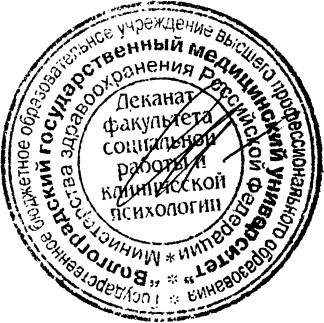 Руководитель направления подготовки«Менеджмент», к.э.н., доцент	С.Ю.СоболеваУтверждАЮПредседатель ПЦК ______________________                                                                                                ( подпись)Рассмотрено на заседании ПЦК«____» ______________ 20….. г.Протокол № _______________Код компетен цииУровень владения компетенциейЗнанияУменияНавыкиОценочные средстваПК-12ВысокийСвободно владеетУмеет оценитьСвободно владеетКТ 4, КТ 5основной ивлияниеметодикамиТ 2, Т 8,дополнительнойинвестиционныхоценки ростаТ 9, Т 23,информацией орешений иценностиТ 34, Т 39теориях влияниярешений покомпанииТ 40, Т 43инвестиционныхфинансированиюТ 46, Т 14,решений ина рост ценностиТ 25, Т 26решений на рост(стоимости)КТ 2,ценностикомпании, а такжеТ 3, Т 5(стоимости)заниматьТ 4, Т 32компаниилидерскуюТ 5, Т 7,позицию вТ 20, Т 28коллективе вситуациинеопределённостиСреднийУверено владеетУмеет оцениватьВладеетосновной ивлияниеметодикамидополнительнойинвестиционныхоценки ростаинформацией орешений иценноститеориях влияниярешений покомпанииинвестиционныхфинансированиюрешений ина рост ценностирешений на рост(стоимости)ценностикомпании(стоимости)компании и знает о границах ихпримененияНизкийЧастично владеет основной информацией о теориях влияния инвестиционных решений и решений на рост ценности (стоимости) компанииЧастично умеет проводить расчеты по оценке влияния инвестиционных решений и решений по финансированию на рост ценности (стоимости)компанииПроводит расчеты по методикам оценки роста ценности компанииПК-42ВысокийЗнает особенности анализа рыночных и специфических рисков, необходимых для принятия управленческих решенийУмеет проводить развернутый анализ рыночных и специфических рисковВладеет методикой анализа рыночных и специфических рисков, позволяющая использовать его результаты для принятияуправленческих решенийКТ 1,Т 12, Т 13Т 18, Т 48Т 49,КТ 2Т 1, Т 15Т 16, Т 17Т 22, Т 27СреднийЗнает основы анализа рыночных и специфических рисковУмеет анализировать рыночные и специфические риски,Владеет анализным методом оценки рыночных и специфическихрисковКТ 1,Т 12, Т 13Т 18, Т 48Т 49,КТ 2Т 1, Т 15Т 16, Т 17Т 22, Т 27НизкийОзнакомлен с анализом основных видоврисковМожет провести частичный анализ рисковУчаствует в анализе рисковКТ 1,Т 12, Т 13Т 18, Т 48Т 49,КТ 2Т 1, Т 15Т 16, Т 17Т 22, Т 27ПК-43ВысокийЗнает особенностии процесс оценки инвестиционных проектов при различных условиях инвестирования и финансированияУмеет проводитьоценку инвестиционных проектов при различных условиях инвестирования и финансированияВладеетметодиками проведения оценки инвестиционных проектов при различных условиях инвестирования ифинансированияКТ 1, КТ 4Т 10, Т 11Т 19, Т 21Т 29, Т 30Т 31, Т 33КТ 3Т 6, Т 35Т 36, Т 37Т 41, Т 42Т 44, Т 45Т 47ПК-43СреднийУверенно владеет методикой оценки инвестиционных проектов при различных условиях инвестирования и финансированияОсуществляет основные этапы оценки инвестиционных проектов при различных условиях инвестирования и финансированияВладеет основными элементами методиками проведения оценки инвестиционных проектов при типичных условиях инвестирования ифинансированияКТ 1, КТ 4Т 10, Т 11Т 19, Т 21Т 29, Т 30Т 31, Т 33КТ 3Т 6, Т 35Т 36, Т 37Т 41, Т 42Т 44, Т 45Т 47ПК-43НизкийЗнает основыпроцесса оценкиинвестиционных проектов, неУмеетпроизводитьосновные расчеты из методикиВладеетповерхностнымизнаниями о методикеКТ 1, КТ 4Т 10, Т 11Т 19, Т 21Т 29, Т 30Т 31, Т 33КТ 3Т 6, Т 35Т 36, Т 37Т 41, Т 42Т 44, Т 45Т 47учитывающие различные условия инвестирования ифинансированияоценки типичных инвестиционных проектовпроведения оценки инвестиционных проектовПоказатели12Внеоборотные активы Оборотные активы Долгосрочные обязательстваКраткосрочные обязательства125501020180100560